IMPORTANT INFORMATION                                       ABOUT MY CHILD/FAMILYThis section contains:General information about my child and family  (i.e. address, phone numbers, emergency contact information, health care providers)Important contact information for service providersLegal Papers      You may access template for forms, additional documents at parent2parent.appstate.edu  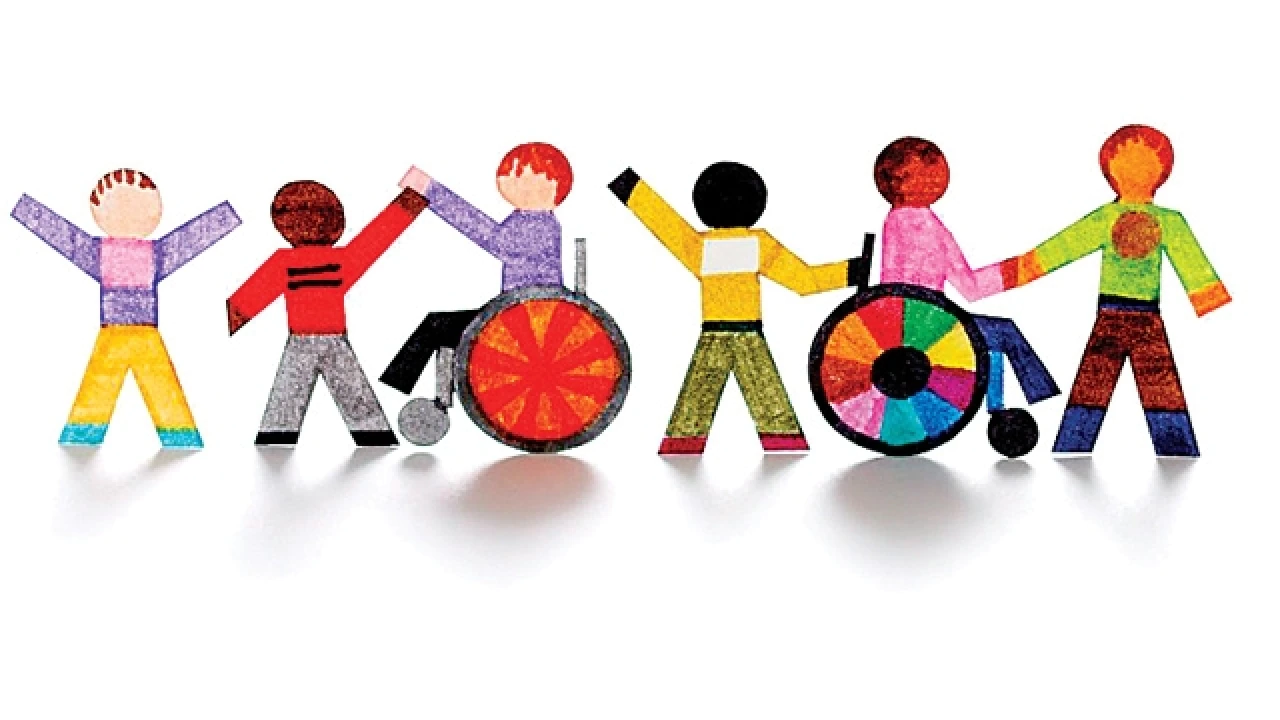 